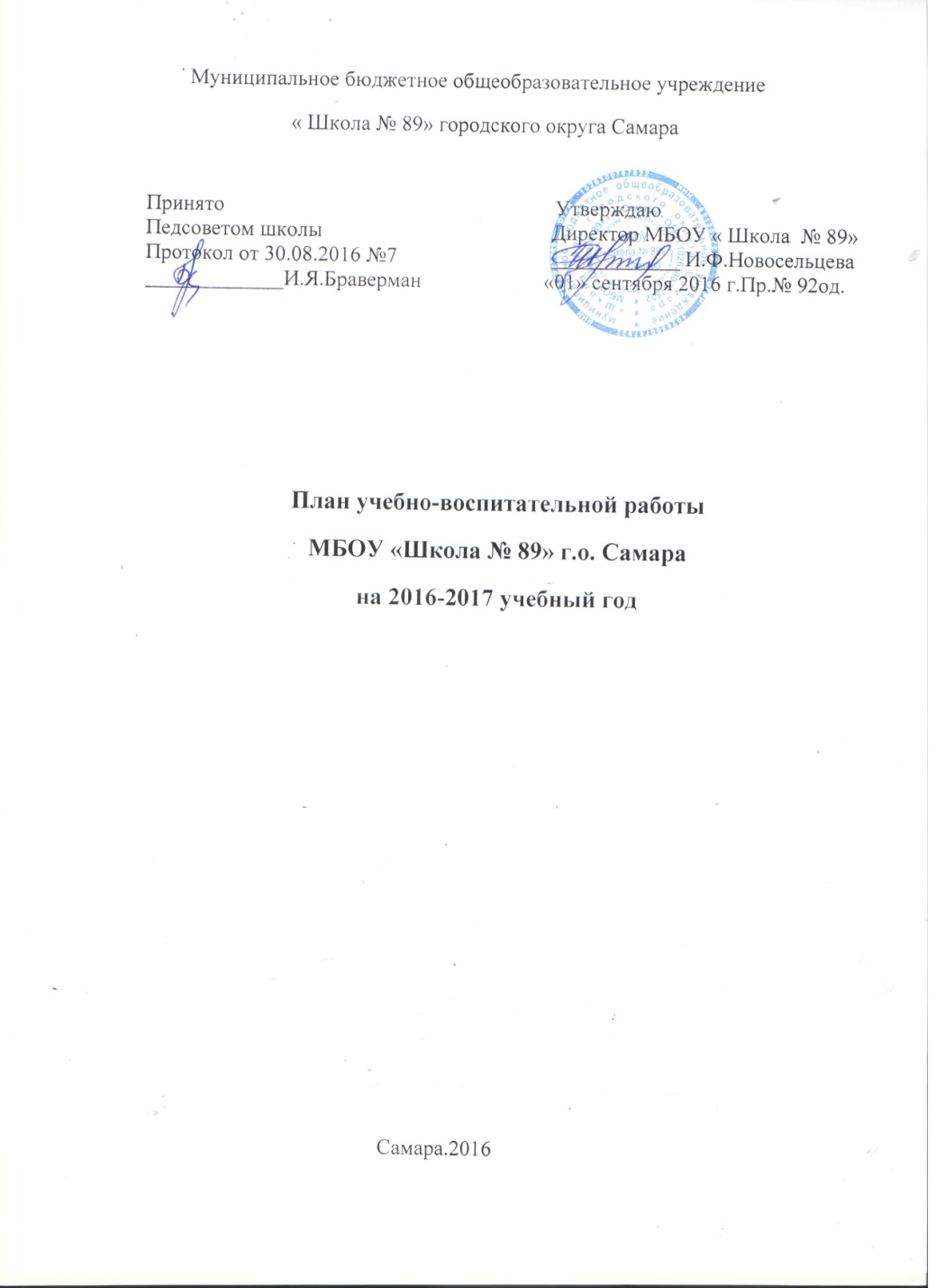           	Утверждаю                                                                                                                      «01» сентября 2016 г.                                                                                                                      Директор МБОУ «Школа  № 89» г.о. Самара                                                                                                                       ______________ И.Ф.Новосельцева                                                                                                                          Приказ от 01.09.2015 № 92-од                                                                                                                   	      План  проведения    мониторинговых исследований                                                           МБОУ «Школа   № 89»   г.о. Самара на 2016-2017 учебный годПринят на заседании педагогического совета 30.08.2016 г. , протокол № 7.Заместитель директора по УВР ________________________ М.В.ГришенковаНаправление  мониторинга, порядок проведения мониторинга.ПредметПредметФорма Сроки проведения и порядок проведенияОтветственныеОценка общего уровня усвоения обучающимися основных знаний , умений и навыков по общеобразовательным предметам.1.Проведение и анализ собеседований с учениками.2.Провеление тестирования по предмету  с последующим проведением промежуточной аттестации.3. Итоговый анализ, выводы, планирование последующей работы.Литература ( техника чтения)Литература ( техника чтения)Хронометраж техники чтения 1-5 классы.Октябрь – входной;Декабрь – 1 полугодие;Апрель – итоговый.Гришенкова М.В.Оценка общего уровня усвоения обучающимися основных знаний , умений и навыков по общеобразовательным предметам.1.Проведение и анализ собеседований с учениками.2.Провеление тестирования по предмету  с последующим проведением промежуточной аттестации.3. Итоговый анализ, выводы, планирование последующей работы.ФизикаФизикаТестирование,7-8 классы.Октябрь - входной;Январь-промежуточный;Май – итоговый( промежуточная аттестация).Новосельцева И.Ф.Оценка общего уровня усвоения обучающимися основных знаний , умений и навыков по общеобразовательным предметам.1.Проведение и анализ собеседований с учениками.2.Провеление тестирования по предмету  с последующим проведением промежуточной аттестации.3. Итоговый анализ, выводы, планирование последующей работы.Остальные классы и предметы Остальные классы и предметы На усмотрение учителей по согласованию с администрацией.Гришенкова М.В.Учителя- предметники.Мониторинг и диагностика учебных достижений учащихся по окончании первого и второго  уровней общего образования.Проведение письменных работ и опросов  в классах.Анализ результатов контрольных  работ.Рассмотрение результатов   на методическом совещании.Русский язык МатематикаРусский язык МатематикаКонтрольные работы в 4,5, 9  классах. Контрольные работы  повторение, годовые.Новосельцева И.Ф., Гришенкова М.В.Мониторинг и диагностика учебных достижений учащихся по окончании первого и второго  уровней общего образования.Проведение письменных работ и опросов  в классах.Анализ результатов контрольных  работ.Рассмотрение результатов   на методическом совещании.Комплексная работа Комплексная работа Письменные работы в 1классах.Сентябрь- входной;Январь-промежуточный;Апрель – итоговыйГришенкова М.В.Манихина Ю.А.- педагог-психолог.Уровень и  качество воспитания, обеспечиваемого в ОУ. Сдача отчетов классными руководителями.Итоговый анализ отчетов.Обсуждение результатов на совещании при директореРабота педагогов по предупреждению пропусков уроков учащимися школыРабота педагогов по предупреждению пропусков уроков учащимися школыАнализ данных отчетов классных руководителейЕжемесячно- промежуточный; Май –Итоговый. Новосельцева И.Ф.Уровень и  качество воспитания, обеспечиваемого в ОУ. Сдача отчетов классными руководителями.Итоговый анализ отчетов.Обсуждение результатов на совещании при директореСостояние здоровья учащихся.Состояние здоровья учащихся.Анализ данных заболеваемости.Декабрь – 1 п/г,Июнь – 2 п/г, год.Новосельцева И.Ф.Уровень и  качество воспитания, обеспечиваемого в ОУ. Сдача отчетов классными руководителями.Итоговый анализ отчетов.Обсуждение результатов на совещании при директореДекабрь – 1 п/г,Июнь – 2 п/г, год.Новосельцева И.Ф.Уровень и  качество воспитания, обеспечиваемого в ОУ. Сдача отчетов классными руководителями.Итоговый анализ отчетов.Обсуждение результатов на совещании при директореИзучение результатов работы « Наркопоста»Изучение результатов работы « Наркопоста»Изучение результатов тестирования в 8 классе.Май 2017Адушева О.В.Уровень и  качество воспитания, обеспечиваемого в ОУ. Сдача отчетов классными руководителями.Итоговый анализ отчетов.Обсуждение результатов на совещании при директореИзучение личных достижений  учеников во внеурочной деятельности и их влияние на успеваемость учеников.Изучение личных достижений  учеников во внеурочной деятельности и их влияние на успеваемость учеников.Сбор сведений от классных руководителей, изучение результатов.Январь 2017Май 2017Фабричнова А.В.Оценка  деятельности педагогов для осуществления НСОТ.Самоанализ, выполняемый педагогами.Проведение заседания экспертного совета, обсуждение итогов самоанализа.Утверждение итогов на Совете школы.Анализ данных листов самооценки.Анализ данных листов самооценки.Заполнение критериев оценивания деятельности педагогов.Сентябрь – за 2 полугодие предыдущего года;Январь – итоги 1 полугодия текущего учебного года.Гришенкова М.В.Оценка общего уровня успеваемости.1.  Проведение собеседований  с классными руководителями по графику.2. Анализ итогов успеваемости.3. Обсуждение результатов по четвертям и за учебный год на совещании при директоре.Анализ итоговых четвертных и годовых результатов по классам.Анализ итоговых четвертных и годовых результатов по классам.Индивидуальное собеседование с классными руководителями по итогам четвертей и за учебный год.Октябрь- 1 четверть;Декабрь – 2 четверть;Март-3 четверть;Май – 4 четверть, итоговыйГришенкова М.В.